УДК 664.7:33. 633.111.1:633.13:633.16:631.524.7РАЗРАБОТКА РЕЦЕПТУРЫ ПРИГОТОВЛЕНИЯ БУЛОЧНОГО ИЗДЕЛИЯ ИЗ КОМБИНИРОВАННОЙ МУКИИнновационный Евразийский Университет, Республика Казахстан, магистрант, специальность «Технологии производства продуктов», Закирова Кристина Витальевна.АннотацияВ статье рассмотрен рецепт приготовления булочного изделия  основным  сырьевым компонентом, которого является комбинация муки овсяной и пшеничнойКлючевые слова: овес, пшеница, мука, рецепт, органолептический анализС каждым годом ассортимент булочных изделий  растет, такая тенденция обуславливается разработками  технологий путем усовершенствования имеющихся или созданием абсолютно новых. В традиционном хлебопеченье основным компонентом является мука пшеничная, качество которой должно соответствовать определенным требованиям, одним из таких требований является  содержание клейковины. Клейковина – это белковое вещество хлебных зёрен нерастворимое в воде, оно придаёт тягучесть муке и определяет ее достоинство[1] . Для получения пшеничной муки, как и для получения любого другого растительного продукта, есть определенные условия: почва, вода, благоприятные климатические факторы. Однако в результате длительного выращивания сельскохозяйственных культур происходит истощение почвы, что сказывается не только на количественном выходе продукта, но и на его качестве [2].  Таким образом, возникает  проблема  недостаточности пшеничной муки с высоким содержанием клейковины. Актуальным становится вопрос рационального ее использования. Современный рынок предлагает множества улучшителей для предприятий мукомольной промышленности, которые позволяют решить данную проблему к таковым относятся: клейковинный продукт, кукурузный крахмал, картофельная мука и картофельный крахмал, соевый лецитин, ксантанавая камедь [3,4]. Однако у перечисленных добавок существует не только ряд преимуществ, но и ряд недостатков так у одних для создания требуются дополнительные экономические затраты, у других  проявление негативного влияния на организм при не соблюдении должных пропорций. На основании изложенных фактов можно использовать такие варианты как смешивание муки низкой клейковины или же без нее с более высокой, такой процесс называется укреплением и используется он довольно давно.Так интересен вариант смешивания пшеничной муки с овсяной. Почему именно с овсяной? Ответ содержит ряд преимуществ:- выращивание овса улучшают физиологические свойства почвы;-  защищает от эрозии и перегрева;-  улучшает фитосанитарное состояние;- легко переносит низкие температуры;- обладает богатым химическим составом: белки, жиры, углеводы, крахмал, незаменимые аминокислоты – лизин и триптофан, эфирное масло и витамины группы В [5].Целью для исследований является создание рецептуры сдобной булочки, основным сырьем которой будет комбинация овсяной и пшеничной муки. Для достижения цели поставлены следующие задачи:Определить  оптимальные пропорции смешивания муки пшеничной и овсяной, позволяющие создать структуру изделияПровести органолептический анализДля приготовления использовалась рецептура сдобной булочки по ГОСТ 27844-88 Изделия булочные. Технические условия, из расчета на 4 булочки массой по  [8]. Эксперимент по соотношению частей муки двух видов представлен в таблице 1Таблица 1 – Экспериментальное соотношение пропорцийВ результате проведенного исследования определено соотношение частей муки, позволяющий создать замес теста без растекания - 1:3.Такая пропорция обусловлена связующей энергией, образующаяся в результате увеличения массовой доли клейковины, следовательно, для приготовления сдобной булочки из смеси муки использовался рецепт, представленный в таблице 2 Таблица 2 – Рецепт булочки сдобной с комбинированной мукиРезультат выпечки по разработанному рецепту предоставлен на рисунке 1Рис.1. – Булочка сдобная из мучной смеси овса и пшеницыПо завершению выпекания проведен органолептический анализ, результаты которого представлены в таблице 3Таблица 3 – Результаты органолептического анализа булочки из муки комбинированнойТаким образом, проведенное экспериментальное исследование определяет  возможность применения овсяной муки как частичный заменитель муки из пшеничного зерна на примере рецептуры по ГОСТ 27844-88, не используя при этом различных добавок для укрепления булочных изделий, выпечка обладает приятными вкусовыми качествами и  соответствует требованием нормативных документов по органолептическим показателям. Поскольку  такой подход является перспективным в хлебопеченье, проводятся дальнейшее исследования по усовершенствованию рецептуры и определению его биологической ценности.Список использованных источников	Энциклопедический словарь Ф.А. Брокгауза и И.А. Ефрона. — С.-Пб.: Брокгауз-Ефрон. 1890—1907.Истощение почвы [Электронный ресурс] URL: https://www.derev-grad.ru/pochvovedenie/istoschenie-pochvy.html/ Дата обращения 25.05.2018Дубцова Г.Н., Колпакова В.В., Нечаев П.П. Использование белковых продуктов из пшеницы в пищевых производствах // Обзорная информация (Мукомольно-крупяная промышленность) - М.: ЦНИИТЭИ хлебопродуктов, 1992, - 40 с.Форум «Здоровое питание и типы диет» [Электронный ресурс] URL: Режим доступа:http://www.glutenlife.ru/forum/forum49/ Дата обращения 25.05.2018Сидерат из овса для получения высоко урожая [Электронный ресурс] URL:http://goodgrunt.ru/green-manure/siderat-iz-ovsa-dlya-polucheniya-vysokogo-urozhaya.html/ Дата обращения 25.05.2018 Состав продуктов [Электронный ресурс] URL: Режим доступа:http://sostavproduktov.ru/produkt/oves/ Дата обращения 25.05.2018ГОСТ 27844-88. Изделия булочные. Технические условия № опытаМасса внесения пшеничной муки, гМасса внесения овсяной муки, г11003002150250320020042501505300100СырьёМасса на 4 булочки весом 200гМука 1 сорт300 гМука овсяная100 гДрожжи свежие прессованные10 гСоль5 гСахар55 гМаргарин7,5 гРастительное масло25 гВода200 г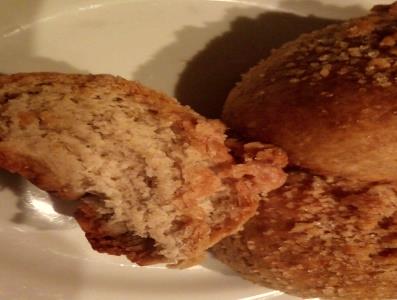 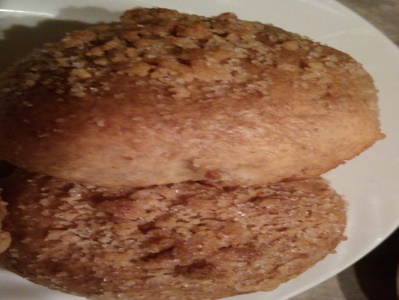 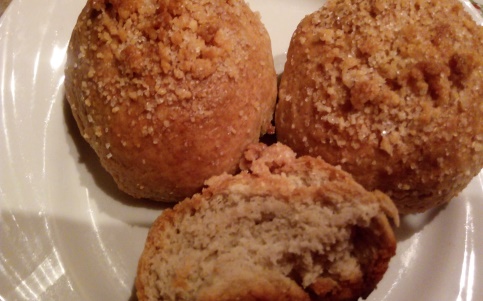 Определяемый показательГотовое булочное изделиеЗапахСлабо выраженныйВкусВыраженный овсянойЦвет мякишаСветло-серыйСостояние поверхностиГладкая, незначительное  наличие трещинПромесБез комочковПравильность формывыпуклаяСтруктура пористостиПоры различной величиныРазжевываемость мякишаНежный, хорошо разжевываемый